Surat PengantarNo.         /UN17.13/PK.05.03/2023Yang bertanda tangan di bawah ini,Nama	: Dr. Mardliya Pratiwi Zamruddin, MA.Jabatan	: Wakil Dekan Bidang Akademik, Kemahasiswaan, dan AlumniNIP	: 198409262008012003Pangkat/Golongan		:  Penata/IIIcDengan ini menerangkan,Nama	: Nim	: Tempat, tanggal lahir	: Jenis Kelamin	: Fakultas	: Program Studi	: Alamat	: No. HP	:adalah benar Mahasiswa pada Fakultas Ilmu Budaya dan yang bersangkutan di atas telah kehilangan Kartu Hasil Studi. Surat keterangan ini dibuat untuk mengurus Surat Keterangan Kehilangan dari kepolisian. Demikian surat keterangan ini dibuat agar dapat di pergunakan sebagaimana mestinya.	                        	    Samarinda,                                   2023		                       Wakil Dekan Bidang Akademik,		                        Kemahasiswaan, dan AlumniDr. Mardliya Pratiwi Zamruddin, MA.NIP 198409262008012003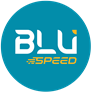 